河北省工程建设信息智能化协会河北省建筑业协会河北省建筑信息模型学会河北省住宅与房地产业协会冀建信协〔2022〕8号河北省第三届建设工程“燕赵（善道）杯”BIM技术应用大赛结果公示河北省第三届建设工程“燕赵（善道）杯”BIM技术应用大赛评审工作现已结束，经企业自愿申报、专家预审、集中评审，共评选出一类成果40项、二类成果71项、三类成果96项、优秀成果82项。现将大赛结果名单予以公示。公示时间为2022年6月22日～6月28日，如有异议，请在公示期间将相关材料发到指定邮箱，以单位名义反映情况的，应加盖单位公章;以个人名义反映情况的，应写上真实姓名、身份证号、工作单位和联系电话。任何借公示之名，要求公示企业参加公告、展示或宣传报道等活动并收取费用的行为，均与本届大赛结果无关。请有关企业提高警惕，避免上当受骗。联系方式：河北省工程建设信息智能化协会：何毅博15027728199河北省建筑业协会：任国民13833395199河北省建筑信息模型学会：张卫良13930105619河北省住宅与房地产业协会：王心怡15076311224咨询电话：0311-85200899电子邮箱：hbbimdasai@163.com地址：河北省石家庄市桥西区长丰路4号长丰苑小区院内办公楼201室。附件：1、河北省第三届建设工程“燕赵（善道）杯”BIM技术应用大赛结果名单（综合组）2、河北省第三届建设工程“燕赵（善道）杯”BIM技术应用大赛结果名单（设计组）3、河北省第三届建设工程“燕赵（善道）杯”BIM技术应用大赛结果名单（施工组）4、河北省第三届建设工程“燕赵（善道）杯”BIM技术应用大赛结果名单（院校组）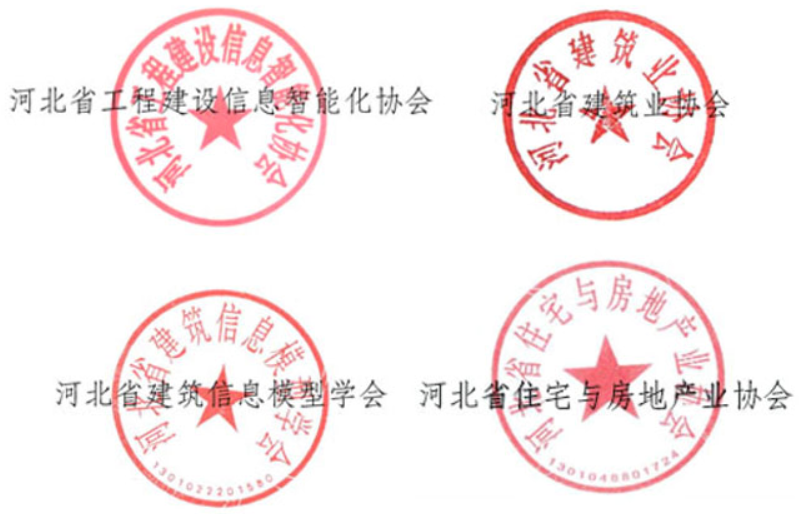 2022年6月22日附件1河北省第三届建设工程“燕赵（善道）杯”BIM技术应用大赛（综合组）一类成果公示名单河北省第三届建设工程“燕赵（善道）杯”BIM技术应用大赛（综合组）二类成果公示名单河北省第三届建设工程“燕赵（善道）杯”BIM技术应用大赛（综合组）三类成果公示名单河北省第三届建设工程“燕赵（善道）杯”BIM技术应用大赛（综合组）优秀成果公示名单附件2河北省第三届建设工程“燕赵（善道）杯”BIM技术应用大赛（设计组）一类成果公示名单河北省第三届建设工程“燕赵（善道）杯”BIM技术应用大赛（设计组）二类成果公示名单河北省第三届建设工程“燕赵（善道）杯”BIM技术应用大赛（设计组）三类成果公示名单河北省第三届建设工程“燕赵（善道）杯”BIM技术应用大赛（设计组）优秀成果公示名单附件3河北省第三届建设工程“燕赵（善道）杯”BIM技术应用大赛（施工组）一类成果公示名单河北省第三届建设工程“燕赵（善道）杯”BIM技术应用大赛（施工组）二类成果公示名单河北省第三届建设工程“燕赵（善道）杯”BIM技术应用大赛（施工组）三类成果公示名单河北省第三届建设工程“燕赵（善道）杯”BIM技术应用大赛（施工组）优秀成果公示名单附件4河北省第三届建设工程“燕赵（善道）杯”BIM技术应用大赛（院校组）一类成果公示名单河北省第三届建设工程“燕赵（善道）杯”BIM技术应用大赛（院校组）二类成果公示名单河北省第三届建设工程“燕赵（善道）杯”BIM技术应用大赛（院校组）三类成果公示名单河北省第三届建设工程“燕赵（善道）杯”BIM技术应用大赛（院校组）优秀成果公示名单序号参赛项目名称参赛单位1北京环球影城主题乐园项目-变形金刚基地上海宝冶集团有限公司安装工程公司河北晶奥工程技术咨询有限公司2廊坊市交通中心工程EPC总承包项目全过程BIM及“BIM+”应用廊坊市市政设施管理中心中铁第五勘察设计院集团有限公司中铁六局集团北京铁路建设有限公司3石家庄市中央商务区北区地下公共空间项目BIM技术综合应用河北建工集团有限责任公司4河北省保定市深圳园创投中心项目BIM技术综合应用河北深保投资发展有限公司 数云科际（深圳）技术有限公司 深圳市建设（集团）有限公司5雄安国际酒店项目BIM助力施工———打造雄安新地标中国建筑第八工程局有限公司华北分公司6阿里巴巴北京总部中建三局集团有限公司河北晶奥工程技术咨询有限公司7BIM技术在容东示范区南郑变电站智能建造项目中的探索实践国网河北省电力有限公司建设公司河北省送变电有限公司上海电力设计院有限公司8BIM技术在上承式钢箱连拱桥智能建造中的应用中交第三公路工程局有限公司工程总承包分公司9BIM在智能化粮仓建设过程中的精细化管理中国建筑第八工程局有限公司10雄安站枢纽片区市政道路、综合管廊、排水管网系统（一期）工程BIM技术综合应用中铁十二局集团建筑安装工程有限公司11河间市九河路广场两馆三中心工程PPP项目大元建业集团股份有限公司12大冢制药营养食品车间建设项目河北省安装工程有限公司13河北省白沙烟草有限责任公司石家庄卷烟厂制丝工艺优化升级暨钻石（荷花）品牌专线项目BIM技术综合应用河北省第四建筑工程有限公司机械工业第六设计研究院有限公司14衡水职工之家（工人文化宫）河北建设集团股份有限公司15基于BIM的中冶总部基地北区工程智慧建造应用中国二十二冶集团有限公司16雄安国家电网项目全过程数字化绿色低碳建造中国建筑第八工程局有限公司国网河北省电力有限公司雄安新区供电公司国网河北省电力有限公司建设公司17雄安垃圾综合处理设施工程施工BIM技术应用中建二局第一建筑工程有限公司18输变电工程建设BIM技术综合应用国网河北省电力有限公司国网河北省电力有限公司衡水供电分公司衡水电力设计有限公司衡水衡源电力建设有限责任公司19云南省清河口岸经济开发区跨南汀河斜拉桥BIM技术应用中建路桥集团有限公司序号参赛项目名称参赛单位1雄安新区容西市政基础设施项目全过程BIM技术应用中国二十冶集团有限公司中国雄安集团基础建设有限公司中交第二公路勘察设计研究院有限公司2容西片区A单元安置房及配套设施项目A2标段及市政支路及小市政园林景观工程中铁北京工程局集团北京有限公司3河北省人民医院龙泉院区项目施工全过程BIM及智慧建造集成应用中建三局第一建设工程有限责任公司4涉县铜锣湾广场中天建设集团有限公司5安悦佳苑（二期）钢结构装配式住宅项目BIM技术应用河北建设集团股份有限公司6BIM技术助力衡水学院（滨湖校区）项目施工数字化精益管理中铁北京工程局集团有限公司7山西阳城滨河东路延长线综合工程BIM技术应用中建路桥集团有限公司8BIM技术在城市绿心三大公共建筑共享配套设施1标段的综合应用上海宝冶集团有限公司北京分公司宝冶（北京）建筑科技有限公司9雄安新区大跨度变截面城市特大桥及超深基坑多层综合管廊工程BIM技术综合应用中国建筑第八工程局有限公司10BIM+GIS技术助力雄安郊野公园市政道路及配套综合管线项目施工全过程综合应用中建二局安装工程有限公司中国建筑第五工程局有限公司中国雄安集团基础建设有限公司11龙湾区第一人民医院项目BIM技术综合应用河北建工集团有限责任公司12文安县第一中学迁建工程BIM技术综合应用北京建工建筑产业化投资建设发展有限公司北京建工集团有限责任公司13雄安容东片区完全中学项目BIM应用中国建筑第八工程局有限公司14超大体量房建综合体项目施工阶段BIM智慧建造应用—雄安容东片区2号地块项目中国建筑第八工程局有限公司华北分公司15中国（河北）自贸试验区正定片区金融创新及进口商品展示交易中心项目瑞和安惠项目管理集团有限公司中铁建设集团有限公司16景德镇艺术职业大学（一期）项目——双创大楼设计施工全过程BIM综合应用中国二十二冶集团有限公司17保定市乐凯大街南延工程项目中建路桥集团有限公司18容东片区再生水厂二期项目中铁一局集团有限公司19容东养老中心（C1-01-05地块）项目施工总承包中铁建设集团华北工程有限公司20无极县医院迁建项目中建路桥集团有限公司21创业广场项目基于BIM技术的全过程智慧应用河北深保投资发展有限公司数云科际（深圳)技术有限公司中建三局集团有限公司22雄安新区容东片区E组团安置房项目大型建筑群施工阶段数字孪生应用中铁建工集团北方工程有限公司23BIM技术在雄安郊野公园市政二标施工中的应用中交第三公路工程局有限公司工程总承包分公司24江苏省涟水中等专业学校异地新建工程中国二十二冶集团有限公司25容西片区B单元安置房及配套设施项目B1标段中铁二局集团有限公司26徐水区污水处理厂二期工程EPC总承包项目中建二局土木工程集团有限公司27邢台市信都区中医院项目河北建工集团有限责任公司28阳泉万达购物广场项目BIM技术施工管理应用中国建筑第四工程局有限公司29中国古动物馆（保定自然博物馆）中国京冶工程技术有限公司中冶建筑研究总院有限公司30容西片区配套市政基础设施及给排水设施工程（一期）施工4标段施工阶段BIM应用中铁十一局集团有限公司31通州区运河核心区V-01、V-02多功能用地项目BIM综合应用上海宝冶集团有限公司北京分公司宝冶（北京）建筑科技有限公司32辛集市澳森全民健身中心智慧工地+BIM综合应用中国建筑第二工程局有限公司33河北省保定市深圳园燕云城项目BIM技术综合应用河北深保投资发展有限公司 数云科际（深圳）技术有限公司 中铁十一局集团有限公司34石家庄红旗220千伏城市智慧变电站BIM技术综合应用国网河北省电力有限公司国网河北省电力有限公司石家庄供电分公司河北省送变电有限公司35瑞南紫郡1#楼项目BIM技术应用中国二十二冶集团有限公司36海洋极地世界丰容及配套工程施工BIM应用河北建工集团有限责任公司序号参赛项目名称参赛单位1吉林省档案馆、方志馆项目BIM综合应用河北建工集团有限责任公司2大兴新城核心区项目BIM综合应用上海宝冶集团有限公司北京分公司宝冶（北京）建筑科技有限公司3容西片区C单元安置房及配套设施项目C1标段中铁十二局集团建筑安装工程有限公司4基于BIM技术的铁路“四电”系统集成工程中铁建电气化局集团第三工程有限公司中国铁建电气化局集团有限公司 北京中铁建电气化设计研究院有限公司5超大体量-“雄东片区A单元安置房及配套设施项目施工总承包一标段”BIM综合应用上海宝冶集团有限公司北京分公司宝冶（北京）建筑科技有限公司6容西安置房项目A1标段BIM技术综合应用上海宝冶集团有限公司北京分公司宝冶（北京）建筑科技有限公司7河北建投雄安·金湖未来城项目-第二标段工程中建一局集团建设发展有限公司8国网河北电力调度中心项目-BIM施工应用中国建筑第八工程局有限公司9小漳堡110kV变电站工程数字化设计及应用解决方案邯郸慧龙电力设计研究有限公司10雄安索菲特酒店项目全过程BIM应用中国建筑第八工程局有限公司华北分公司11河北医科大学第四医院医疗综合楼（河北省癌症中心主楼）项目中冶建工集团有限公司12BIM技术在唐山南湖中央商务区施工阶段的综合应用上海宝冶集团有限公司北京分公司宝冶（北京）建筑科技有限公司13华润紫云府装配式项目BIM技术应用江苏省苏中建设集团股份有限公司14雄安商务服务中心景观工程BIM技术应用中邦山水规划设计有限公司15北京环球主题公园标段三项目中建一局集团建设发展有限公司16贾村城中村改造二期（29#地块）江苏省苏中建设集团股份有限公司17基于智慧天辰平台的保定市清苑区人民医院新院区一期、二期建设项目综合管控河北建设集团天辰建筑工程有限公司18BIM技术在鲁西南大数据中心项目（一期）施工阶段的管理与应用中国二十二冶集团有限公司19BIM技术在棚户区改造项目施工应用中建七局第一建筑有限公司20唐山交大园（西南交大研究生院、交大酒店）EPC总承包项目中建一局集团第三建筑有限公司21平定县文化中心建设项目智慧建造及BIM技术综合应用河北建设集团股份有限公司22深圳园园区级基于BIM技术的全过程智慧建造河北深保投资发展有限公司数云科际（深圳)技术有限公司23高标准商品住宅-“北京市朝阳区王四营乡土地一级开发项目一期1304-L03地块”项目BIM综合应用上海宝冶集团有限公司北京分公司宝冶（北京）建筑科技有限公司24邯郸市第一中学综合体育馆项目中国华冶科工集团有限公司25BIM技术在京秦高速公路遵秦段B1标施工阶段的综合应用中交第四公路工程局有限公司26BIM技术在泰安市中心医院分院扩建工程施工阶段中的应用中国二十二冶集团有限公司27BIM技术在雄安创新研究院科技园区项目施工中的实践与应用中铁十二局集团有限公司中铁十二局集团建筑安装工程有限公司28唐县人民医院新院区建设项目中国建筑第六工程局有限公司29BIM技术在唐山市路北区城中村（李官屯）棚户区改造项目中的应用中国二十二冶集团有限公司30BIM技术在中冶尚和府项目的应用中国二十二冶集团有限公司31河北建投雄安·金湖未来城项目-第六标段中国建筑第六工程局有限公司32唐山花海国际商住开发项目施工阶段BIM技术应用中国二十二冶集团有限公司33百虎社区城中村改造项目江苏省苏中建设集团股份有限公司34阜平县中医医院和医疗康复托老中心建设项目中建城市建设发展有限公司35XJ-08地块商业、办公及酒店工程等2项（北京市丰台区城乡一体化卢沟桥乡西局村旧村改造项目二期XJ-03-1、XJ-08地块二类居住、商业金融用地项目）工程中建一局集团第三建筑有限公司河北分公司36中海望京府项目总承包（一标段）工程河北建设集团股份有限公司37中鸿记食品科技产业园项目BIM施工应用中国二十二冶集团有限公司38邢台学院校园建设三期工程项目河北神慧项目管理有限公司39雄安启动区西北部居住片区XAQD-0023地块项目（一标段）中交第四航务工程局有限公司40中国餐饮商会暨千喜鹤涿州总部基地项目中国建筑第七工程局有限公司中建七局总承包有限公司41BIM技术在鲍店煤矿储装运系统改扩建项目工程总承包（EPC）中的综合应用中建新疆建工（集团）有限公司42BIM技术在第三师图木舒克市永安湖生态旅游基础设施建设项目（EPC总承包）的应用中国二十二冶集团有限公司43BIM技术在北京军区政治部项目施工过程中的应用中国建筑第八工程局有限公司44BIM技术在浙江铭仕项目钢结构施工中的应用中国二十二冶集团有限公司45基于BIM技术的国道G340邢台段绕城改建工程南水北调特大桥设计、施工一体化应用河北省交通规划设计研究院有限公司邢台路桥建设集团有限公司敦璞工程技术(北京)有限公司46廊坊市麦洼家园（地块一）项目江苏省苏中建设集团股份有限公司序号参赛项目名称参赛单位1雄安新区容西片区E标段大规模安置房项目BIM施工应用北京城建集团有限责任公司2BIM技术在侨商大厦被动式用房施工中的应用河北广德工程监理有限公司3张家口市中医院诊疗能力提升项目BIM技术全过程咨询河北冀科工程项目管理有限公司4基于广东茂名粤电干煤棚钢结构工程的BIM技术应用河北建设集团股份有限公司5保定市竞秀区文化馆图书馆项目基于元宇宙技术的BIM技术应用河北建设集团天辰建筑工程有限公司6万科张家窝商业项目江苏省苏中建设集团股份有限公司7河西区解放南路48号地项目江苏省苏中建设集团股份有限公司8融创九州华云府项目BIM技术应用江苏省苏中建设集团股份有限公司9石家庄贾村城中村改造项目陕西建工第九建设集团有限公司10新奥研究总院项目施工全阶段BIM应用上海宝冶集团有限公司北京分公司宝冶（北京）建筑科技有限公司11石家庄市图书馆建设工程石家庄市建筑工程有限公司12石家庄职业技术学院正定新区新校区项目（一期工程）石家庄市建筑工程有限公司13泰华城1#地下车库泰华锦业建筑工程有限公司14BIM技术在深圳市教育科学研究院实验小学中的应用中国二十二冶集团有限公司15邯黄铁路调度指挥中心（一期）项目BIM施工技术应用中国二十二冶集团有限公司16顺德棚户区母家场地块（大片区回迁改造）二期工程BIM技术应用中国二十二冶集团有限公司17BIM技术在圣丰军民融合软件智谷项目施工阶段的管理与应用中国二十二冶集团有限公司18BIM技术在固安县生活垃圾焚烧发电厂项目施工中的应用中国二十二冶集团有限公司19高阳县医院传染病区建设项目BIM技术应用中国二十二冶集团有限公司20唐山市浭阳新城五区二期装配式住宅项目施工BIM技术应用中国二十二冶集团有限公司21BIM技术在杭州金帝国际医药科技园项目地下室机电安装及7#楼主体施工中的应用中国二十二冶集团有限公司22津西体（挂）2020-012号地块项目中国建筑第八工程局有限公司23BIM+地质勘测在玉带公园及周边园林南北排干渠项目中的综合应用中国建筑第八工程局有限公司华北分公司24唐山凤城南湖半岛项目中国建筑第七工程局有限公司中建七局总承包有限公司25大者安吉府项目BIM技术施工管理应用中国建筑第四工程局有限公司26石家庄碧桂园星荟项目中国建筑第五工程局有限公司27鹿泉经济开发区基础设施及湿地公园PPP项目中建二局土木工程集团有限公司28启动区B组市政次干路、支线综合管廊（网）、给排水工程项目施工阶段BIM应用中铁十一局集团有限公司29碧桂园云庭BIM技术应用卓恒建设集团有限公司序号参赛项目名称参赛单位1昝西220kV变电站BIM技术应用国网河北省电力有限公司建设公司中国电建集团河北省电力勘测设计研究院有限公司2黑龙江亿顺环保科技有限公司污水处理站外管架BIM正向设计项目北方工程设计研究院有限公司3华府东院住宅小区河北建筑设计研究院有限责任公司序号参赛项目名称参赛单位1河北石家庄循环化工园区科技创新产业园项目—工业产品展销中心河北北方绿野建筑设计有限公司2枣强全民健身中心BIM技术应用项目北方工程设计研究院有限公司3东五里城中村改造7＃地块—商业办公楼BIM设计阶段应用河北拓朴建筑设计有限公司4河北圣源芯片检测及关键设备研发生产基地设计阶段BIM技术应用河北大成建筑设计咨询有限公司5河北中医学院1#教学实训楼项目河北建筑设计研究院有限责任公司序号参赛项目名称参赛单位1魏县市民中心BIM参数化应用河北建筑设计研究院有限责任公司2河北省第四届（邯郸）园林博览会建设项目主场馆（山水邯郸）河北建筑设计研究院有限责任公司3邯郸武安北220kV变电站设计阶段BIM综合应用河北汇智电力工程设计有限公司国网河北省电力有限公司邯郸供电分公司4昊和名城项目九易庄宸科技（集团）股份有限公司5河北省疾控中心实验楼BIM技术应用项目中国兵器工业北方勘察设计研究院有限公司6海德华府承德市建筑设计研究院有限公司序号参赛项目名称参赛单位1BIM技术单项应用赛中交机电工程局有限公司京秦高速公路遵秦段B11标项目经理部2东风菜市场中土大地国际建筑设计有限公司3定州市人民医院北院区建设项目内科门诊住院综合楼河北建筑设计研究院有限责任公司石家庄铁路职业技术学院序号参赛项目名称参赛单位1BIM技术在承德南站站前综合枢纽广场及地下停车场项目中施工阶段精细管理与深入应用中国二十二冶集团有限公司2绿行先锋，智引未来—保定涞水公交智造产业园新能源汽车零部件生产基地BIM 全过程数字建造北京市政建设集团有限责任公司3基于BIM的数字融合技术助力唐山市委党校迁建（EPC）项目高效绿色建造中国二十二冶集团有限公司4启动区A组市政次干路、支线综合管廊（网）、给水、排水工程中国建筑第八工程局有限公司5北京大学第三医院秦皇岛医院建设工程（一期）秦皇岛市政建设集团有限公司6BIM技术助力郑济高铁省界段装配式桥梁智能建造中铁三局集团第二工程有限公司7BIM+信息化技术在鹁塘沟特长隧道施工中的集成应用中交一公局集团有限公司京秦高速公路遵秦段B7标项目中国交通建设股份有限公司河北高速公路项目总承包部8BIM技术助力广州白云（棠溪）站交通枢纽一体化工程建设中铁三局集团第二工程有限公司9容东片区2号地块项目（XARD-0052宗地）中国建筑第二工程局有限公司10威海石家河大桥BIM技术应用中建路桥集团有限公司11川藏铁路昌都站项目施工BIM技术综合应用中铁三局集团第二工程有限公司12中共晋州市委党校搬迁项目河北省第二建筑工程有限公司13唐山市曹妃甸装备制造区水厂5万m3/d一期建筑工程河北省安装工程有限公司14保定市主城区城中村改造二期后辛庄村安置区项目中国能源建设集团北京电力建设有限公司序号参赛项目名称参赛单位1容西片区D单元安置房及配套设施项目D标段中铁上海工程局集团有限公司2BIM技术在丹东市第六人民医院项目施工阶段的全过程管理与应用中国二十二冶集团有限公司3BIM技术在福斯特（滁州）新材料有限公司年产5亿平方光伏胶膜项目一期施工中的应用河北省第四建筑工程有限公司4横州大桥及引道工程中建路桥集团有限公司5杭州良渚芯云项目智慧施工管理应用中国二十二冶集团有限公司6小米智能工厂二期（1号楼等8项）中国建筑第八工程局有限公司7河北对外经贸职业学院多功能综合教学实训基地幕墙工程河北建设集团装饰工程有限公司8电谷金融中心A区项目施工BIM+新技术融合应用河北建设集团股份有限公司9山西禹王焦化有限公司134万吨/年焦化项目河北省安装工程有限公司10平泉市北水源地表水厂建设 工程（一标段）河北省第二建筑工程有限公司11BIM技术在青岛绿城深蓝中心超高层建筑中的应用中国二十二冶集团有限公司12白洋淀大道办公区改造项目河北建工集团建筑装饰工程有限公司13BIM技术在保利麒麟岛项目中的应用中煤建筑安装工程集团有限公司14河北医科大学第四医院北楼修缮项目石家庄一建建设集团有限公司15BIM技术在波形钢板-异形柱组合钢结构体系住宅（湘德住宅项目A区）施工阶段的应用河北建设集团股份有限公司隆达建工集团有限公司16新建汊沽港小学幼儿园项目BIM技术应用河北省第四建筑工程有限公司17BIM技术在中铁建•涿州高铁新城住宅项目的工程咨询协同应用河北荣富房地产开发有限公司中铁房地产集团北方有限公司中铁房地产集团设计咨询有限公司18天津中芯P3厂房项目中建一局集团建设发展有限公司19北京大学第三医院秦皇岛医院建设工程（二期）BIM项目秦皇岛海三建设工程集团股份有限公司河北铭嘉工程设计有限公司20BIM技术在赤峰中唐特钢有限公司年产270万吨精品钢项目炼钢工程中的应用中国二十二冶集团有限公司21中国长城文化博物馆项目工程总承包（一）项目BIM技术应用秦皇岛兴龙建设工程有限公司秦皇岛垚森装配式建筑科技有限公司22内蒙古科技大学包头师范学院教学楼及公寓楼项目河北建设集团股份有限公司23芒康县措瓦乡通沙村澜沧江大桥中建路桥集团有限公司24BIM技术在遂平县人民医院新区项目施工阶段中的应用中国二十二冶集团有限公司序号参赛项目名称参赛单位1廊坊人保数据中心EPC项目BIM技术施工阶段综合应用中国建筑第五工程局有限公司2滨州市中医医院新院项目中建一局集团建设发展有限公司3河北医科大学第二医院重大疫情防控救治基地大元建业集团股份有限公司4BIM技术在井陉县医院救治能力提升(含传染病区）项目的实施应用河北省第四建筑工程有限公司5BIM技术助力航企生活保障基地（三期）项目数字化转型中建新疆建工（集团）有限公司6北京动物园交通枢纽改造工程河北晶奥工程技术咨询有限公司7京东集团总部3号楼项目施工阶段BIM综合应用中建八局第一建设有限公司8BIM技术在矮塔斜拉大桥施工中的应用中国二十二冶集团有限公司9西安市地铁樱花广场站施工BIM技术应用上海宝冶集团有限公司中国二十二冶集团有限公司10中交隧道工程局有限公司京秦高速公路遵秦段B8标项目经理部中交隧道工程局有限公司11石家庄市藁城区润源地表水厂升级改造及深度处理工程EPC总承包河北省第二建筑工程有限公司12三岔一线道路及综合管廊工程项目中建路桥集团有限公司13长春空港丹霞山路桥梁工程施工BIM技术应用中国二十二冶集团有限公司14BIM技术在石钢炼钢项目施工阶段的综合应用中国二十二冶集团有限公司15天津地铁4号线南段工程机电系统设备安装工程一标段河北省安装工程有限公司北京芘苜工程技术有限公司16建华大街南延（仓盛路-仓宁北路）工程中建路桥集团有限公司17南宁市伶俐大桥项目中建路桥集团有限公司18BIM助力中国移动保定分公司生产调度用房工程施工应用河北建设集团股份有限公司19BIM技术在京唐高铁T构转体梁施工过程的研究应用河北善成工程项目管理有限公司20衡水御京府西区三期大元建业集团股份有限公司21BIM技术在天津地铁7号线一期工程10标前期施工阶段的深度应用中建一局集团建设发展有限公司22BIM技术在正定新区第三幼儿园项目的实施应用河北省第四建筑工程有限公司23BIM技术在长春空港经济开发区综合管廊工程中的管理与应用中国二十二冶集团有限公司24BIM技术在冀南钢铁高炉项目中的应用河北冶金建设集团有限公司25迁西金水家园住宅小区二期三标段工程项目河北省第二建筑工程有限公司26石家庄金地盛世御城中天建设集团有限公司27沧州大运河南川楼、朗吟楼景观工程大元建业集团股份有限公司28PC构件生产基地二期扩建工程BIM技术应用中国二十二冶集团有限公司29BIM技术在河北金融学院学生公寓及附属设施中的应用河北省第四建筑工程有限公司30秦皇岛银行股份有限公司北戴河新区金融中心BIM项目秦皇岛海三建设工程集团股份有限公司31BIM技术在乌鲁木齐国际机场北区改扩建工程（市政配套工程）航站区桥梁工程的应用中国二十二冶集团有限公司32铁路“通信、信号”专业BIM技术推广及应用中铁建电气化局集团第三工程有限公司中国铁建电气化局集团有限公司北京中铁建电气化设计研究院有限公司33输水管道工程BIM技术应用河北省水利工程局集团有限公司序号参赛项目名称参赛单位1融创南湖府项目江苏省苏中建设集团股份有限公司2幸福99国际健康颐养中心EPC总承包项目工程BIM应用中国二十二冶集团有限公司3BIM技术在河北敬业集团钢铁装备升级改造项目B#高炉工程中的应用河北冶金建设集团有限公司4中国联通（怀来）大数据创新产业园项目中建八局第二建设有限公司5御京府西区二期21#、22#、23#、25#楼及地下车库南通市达欣工程股份有限公司6雄安绿色建筑展示中心项目BIM技术施工阶段运用中国建筑一局（集团）有限公司7BIM技术助力唐山园博会“三馆”快速建造中建八局第二建设有限公司8BIM技术在赤峰中唐特钢有限公司年产270万吨精品钢项目高炉工程中的应用中国二十二冶集团有限公司9BIM技术在内蒙古东日新能源材料有限公司200万吨/年捣固焦项目施工中的应用中国二十二冶集团有限公司10中冶兴隆新城红石郡洋房项目车库管综排布的BIM技术应用中国二十二冶集团有限公司11BIM技术在市政桥梁中的应用中国二十二冶集团有限公司12BIM技术在中央储备粮唐山直属库项目中的应用中国二十二冶集团有限公司13铁路“电力、变电”专业BIM技术推广及应用中铁建电气化局集团第三工程有限公司中国铁建电气化局集团有限公司北京中铁建电气化设计研究院有限公司14唐山市丰润区中医医院整体迁建工程—医院类EPC项目施工阶段BIM技术应用中国二十二冶集团有限公司15BIM技术在地下综合管廊施工中的应用中国二十二冶集团有限公司16BIM技术在转底炉施工中的应用河北冶金建设集团有限公司17报喜鸟研发中心项目装配式施工BIM技术应用中国二十二冶集团有限公司18蚌埠雪花啤酒厂施工阶段BIM技术应用中国二十二冶集团有限公司19临沂香墅湾防空地下室BIM技术应用中国二十二冶集团有限公司20临城县中医医院迁建医疗综合楼项目河北天昕建设集团有限公司21井陉县非物质文化遗产博物馆项目石家庄一建建设集团有限公司22天津保利云庐二标段项目中建一局集团第三建筑有限公司河北分公司23邯郸市永年区第一中学整体迁建工程BIM+智慧工地综合应用中煤建筑安装工程集团有限公司24雄安商务服务中心项目幕墙工程BIM技术应用中建八局第一建设有限公司25鸽子洞水电站工程BIM技术应用河北省水利工程局集团有限公司26船厂跨江桥梁项目中建路桥集团有限公司27遵化碧桂园项目地下综合管网BIM技术应用中建七局第一建筑有限公司28天钢1250m³高炉工程钢结构施工BIM技术应用河北冶金建设集团有限公司29天津吾悦佳苑项目山西四建集团有限公司河北分公司30石家庄市中央商务区北区30#地块办公楼BIM技术综合应用中国建筑第二工程局有限公司31BIM技术在廊坊锦悦园住宅项目施工中的应用中建八局第一建设有限公司32BIM技术在汉中钢铁高炉煤气脱硫净化项目的应用中国二十二冶集团有限公司33基于BIM的数字建造在广渠路东延道路工程实践中国建筑第八工程局有限公司34邢台市体育中心项目BIM数字化建造技术研究与应用中建科工集团有限公司序号参赛项目名称参赛单位1上海南站BIM技术全过程协同应用兰州交通大学石家庄铁道大学四方学院2世锋科技创业园项目河北科技大学中建路桥集团有限公司3清河两馆河北科技大学建筑工程学院4BIM技术在福州地铁六号线横岗车辆段全生命周期中的应用兰州交通大学石家庄铁道大学四方学院序号参赛项目名称参赛单位1BIM技术在大型客运站施工中的应用——以兰州西站为例兰州交通大学石家庄铁道大学四方学院2横店特大桥项目石家庄铁道大学四方学院兰州交通大学3知识城第二邻里中心河北科技大学建筑工程学院4BIM技术在某万达广场施工中的应用兰州交通大学石家庄铁道大学四方学院5BIM技术深度应用助力中铁二十局集团包银铁路项目施工石家庄铁路职业技术学院信息工程系中铁二十局集团第二工程有限公司6徐各庄互通石家庄铁道大学四方学院兰州交通大学序号参赛项目名称参赛单位1新疆医院（阿图什人民医院分院）河北科技大学建筑工程学院2幼儿园河北科技大学建筑工程学院3河北环境工程学院荟文中学项目BIM技术应用研究河北环境工程学院4启东档案馆河北科技大学5上海浦东新区传染病医院河北科技大学建筑工程学院6新SOHO大厦暨田永成美容医院河北科技大学建筑工程学院7临湘市第八完全中学河北科技大学建筑工程学院8秦皇岛市海港区第十四中学项目BIM技术应用研究河北环境工程学院9盲聋哑学校新校建设项目河北科技大学建筑工程学院10保康中医院河北科技大学建筑工程学院11图书馆河北科技大学建筑工程学院序号参赛项目名称参赛单位1三亚国际旅游管理职业学院（一期）办公楼河北科技大学建筑工程学院2天津师范大学体育馆河北科技大学建筑工程学院3安徽省马鞍山市中级人民法院综合审判庭河北科技大学建筑工程学院4图书大楼工程河北科技大学建筑工程学院5机器人养生乐园河北科技大学建筑工程学院6中新药业滴丸智能制造基地项目一期工程石家庄铁道大学四方学院兰州交通大学7基于BIM技术的铁路物流园区正向设计研究——以兰州新区铁路物流中心为例兰州交通大学石家庄铁道大学四方学院8605 省道吴江同里至黎里段改扩建工程项目石家庄铁道大学四方学院兰州交通大学9中交G29项目石家庄铁道大学四方学院兰州交通大学10草铺商业广场河北科技大学建筑工程学院11河北群众艺术馆河北科技大学建筑工程学院12城投控股大厦河北科技学院建筑工程学院13河北环境工程学院实验中心项目BIM技术应用研究河北环境工程学院14河北环境工程学院专家公寓项目BIM技术应用研究河北环境工程学院15北京新发地盐山农副产品批发市场酒店沧州交通学院16保利医养健康产业园星级酒店河北科技大学建筑工程学院